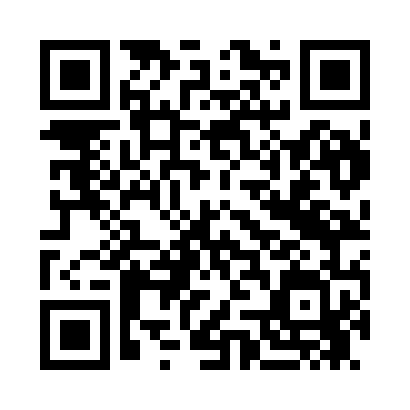 Prayer times for Sinikula, EstoniaWed 1 May 2024 - Fri 31 May 2024High Latitude Method: Angle Based RulePrayer Calculation Method: Muslim World LeagueAsar Calculation Method: HanafiPrayer times provided by https://www.salahtimes.comDateDayFajrSunriseDhuhrAsrMaghribIsha1Wed2:515:191:126:279:0611:252Thu2:505:161:126:299:0811:263Fri2:495:141:116:309:1011:274Sat2:485:111:116:319:1311:285Sun2:475:091:116:339:1511:296Mon2:465:071:116:349:1711:307Tue2:455:041:116:359:1911:318Wed2:445:021:116:379:2211:329Thu2:435:001:116:389:2411:3310Fri2:424:571:116:399:2611:3411Sat2:414:551:116:409:2811:3512Sun2:404:531:116:429:3011:3613Mon2:394:511:116:439:3311:3714Tue2:384:481:116:449:3511:3815Wed2:374:461:116:459:3711:3916Thu2:374:441:116:469:3911:3917Fri2:364:421:116:479:4111:4018Sat2:354:401:116:499:4311:4119Sun2:344:381:116:509:4511:4220Mon2:334:361:116:519:4711:4321Tue2:334:341:116:529:4911:4422Wed2:324:321:116:539:5111:4523Thu2:314:311:116:549:5311:4624Fri2:314:291:126:559:5511:4725Sat2:304:271:126:569:5711:4826Sun2:304:261:126:579:5911:4827Mon2:294:241:126:5810:0111:4928Tue2:284:231:126:5910:0211:5029Wed2:284:211:127:0010:0411:5130Thu2:274:201:127:0110:0611:5231Fri2:274:181:127:0110:0711:52